APPEL À PROJETS  2022-2023FORMULAIRE DE CANDIDATUREÉcole ou établissement support Type : Nom : Adresse : Code postal : Ville : Tél : Adresse électronique : Intitulé du ProjetChamp à compléter obligatoirementCoordonnateurNOM, Prénom : Fonction ou discipline : Adresse électronique : Avis du chef d'établissement ou de l'IEN de circonscriptionNom du chef d'établissement ou de l'IEN : Date : Dispositif dérogatoire aux horaires officiels :     oui  □        non  □Si oui, joindre le projet pédagogique détaillé (compensations pédagogiques, modalités d’évaluation…)Pensez à rédiger le projet pour des lecteurs non avertis et précisez clairement ce que feront les élèves et/ou les parents concernés ainsi que les usages éventuels des outils numériques.  De quoi s’agit-il ? Présentation du projetRésumé de l’action (ce résumé figurera sur le site académique – à rédiger dans un style rédactionnel)En quoi ce projet est-il innovant ? Pourquoi et pour quoi ? Fondements et objectifs du projetA quelle problématique particulière répond ce projet ? (Publics, contexte de l’établissement, évolution, ressources, contraintes, …)Quel est son objectif ? Autres élémentsCe projet a-t-il déjà bénéficié d’un soutien CARDIE ?           OUI                NONSi oui, sur quelle(s) année(s) scolaire(s) ? Ce projet implique-t-il un partenariat en cours avec un chercheur ? 	 			OUI                NONSi oui,Nom du chercheur : Nom du laboratoire ou de l’université : Ce projet a-t-il été présenté à : La DAAC ?			OUI  □		NON □La DRAREIC ?		OUI  □		NON □Autres 	?			OUI  □		NON □  	Si oui, nom de la structure : Qui est impliqué ? Qui est concerné ? Acteurs et publicComment le projet est réalisé ? Modalités pratiquesQuelles seront les modalités de mise en œuvre de ce projet ?  Donner les grandes lignes de la démarche Dans le cas où des données personnelles d’élèves seraient utilisées, l’attention est attirée sur la nécessité de choisir des outils européens respectueux du RGPD (de préférence des outils institutionnels). Quelle mesure des effets et résultats ? Évaluation prévueQuelles sont les dispositions envisagées pour évaluer le projet et ses résultats ?Veuillez renseigner ce formulaire et l’envoyer uniquement en format modifiable (pas de PDF) sur l’application http://cardie.ac-clermont.fr/IMPÉRATIVEMENT LE MERCREDI 1er JUIN 2022 DERNIER DELAIPour plus de renseignements n'hésitez pas à contacter :Noura ORLOFFTél : 06 33 08 03 68 / Mél : noura.orloff@ac-clermont.frVisitez le site CARDIE :http://formation.ac-clermont.fr/pasi/ 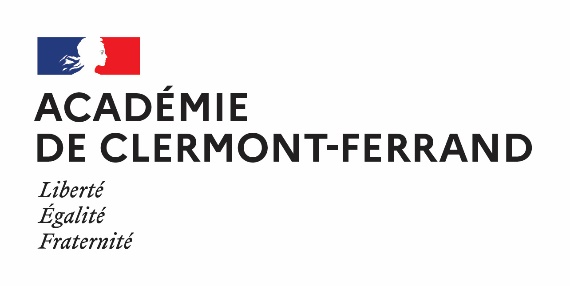 Cellule Académique Recherche DéveloppementInnovation et ExpérimentationCARDIEÉLÈVES : Nombre, nombre de classes, niveaux de classes … :ENSEIGNANTS : Nombre, disciplines engagées, …AUTRES PERSONNELS : Nombre, fonctions, …PARTENARIATS OU INTERVENANTS EXTERIEURS : 